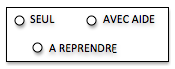 MOBILISER LE LANGAGE ECRIT  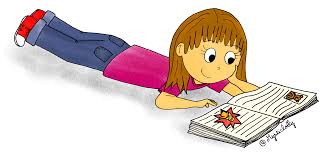 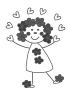                                                       			                                                                                         Retrouver des mots dans une listeEntoure chaque mot de la même couleur que son modèle.Attention ! Il y a 2 intrus !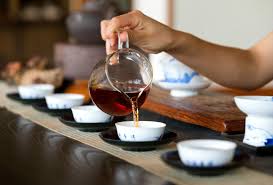 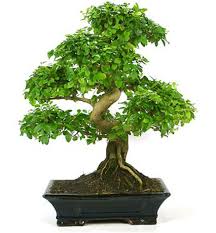 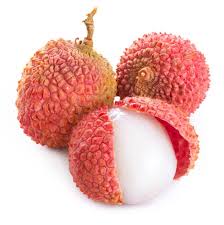 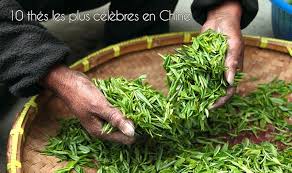 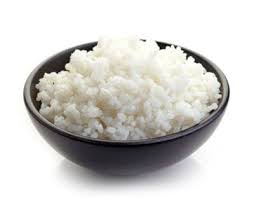 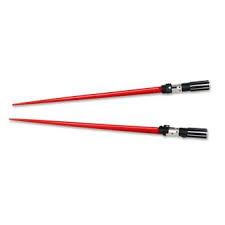      thé          riz       baguettes        litchi        bonsaï	thé		baguettes             riz          litchi			baguettes       bonsaï       panda      thé    bonsaï     	litchi		riz		baguettes			riz			thé		bonsaï       jonque		baguettes	   thé		baguettes		riz	riz		    thé		      litchi		    bonsaï       		bonsaï		riz		     litchi        thé